Circolare Prot. 2845/A36Ai Sigg. genitori degli alunni delle classi Prime, Seconde e Terze Scuola Secondaria di Primo Grado Istituto Comprensivo “Poliziano” di Firenze Oggetto: Progetto di attivazione di uno sportello di ascolto psicologico.L’I. C. “Poliziano”, in collaborazione con l’associazione Il Cerchio, per affrontare problematiche inerenti la crescita e l’adolescenza, la dispersione scolastica, le problematiche nello studio, conflittualità e insuccessi, ma anche per creare uno spazio per fare prevenzione rispetto ad eventuali situazioni di disagio e sofferenza e alle situazioni di rischio, ha ideato e strutturato il “Progetto di attivazione di uno sportello di ascolto psicologico, di un servizio di orientamento per le scelte scolastiche future e di incontri tematici” teso alla promozione di una sempre migliore qualità della vita. Lo sportello di ascolto psicologico offrirà agli studenti che lo vorranno l’opportunità di usufruire della consulenza psicologica all’interno dell’istituto. Lo spazio sarà dedicato prima di tutto ai ragazzi, ai loro problemi, alle loro difficoltà con il mondo della scuola, della famiglia, dei pari; e fornirà loro la possibilità di prevenire o affrontare il disagio che fisiologicamente l’adolescenza porta con sé. Eventualmente lo sportello potrà costituirsi anche come spazio di incontro e confronto per i genitori che lo desiderano, per essere aiutati a comprendere e ad affrontare le difficoltà che possono sorgere nel rapporto con un figlio che cresce.La Dottoressa riceverà di lunedì dalle ore 12.30 alle ore 14.00 su appuntamento.                                                                                                                            Il Dirigente Scolastico Alessandro Bussotti------------------------------------------------------------------------------ da restituire firmato Il sottoscritto__________________________________________________________ genitore o affidatario dell’alunno/a_________________________________________ nato/a a _______________ il _________________ frequentante la classe __________ della Scuola Secondaria di Primo Grado dell’I. C. “Poliziano”, informato dell’istituzione presso la scuola del “Progetto di attivazione di uno sportello di ascolto psicologico, di un servizio di orientamento per le scelte scolastiche future e di incontri tematici” □ sì, aderisco                                                                                  □           no, non aderiscoal progetto e agli incontri individuali e di gruppo con la Psicologa, Dott.ssa Teresa Carmen Gagliardi.La Dottoressa  riceverà di lunedì  dalle ore 11.00 alle ore 13.00 su appuntamento.FIRMA __________________________	Firenze, ____________ _____________________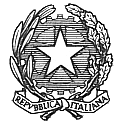 ISTITUTO COMPRENSIVO STATALE “A. POLIZIANO”Viale Morgagni n. 22 – 50134 FIRENZETel. 055/4360165 – FAX 055/433209 –C.M. FIIC85700L – C.F. 94202800481e-mail: fiic85700l@istruzione.it pec: fiic85700l@pec.istruzione.itsito http://www.icpoliziano.gov.it